ИНФОРМАЦИЯ                                                     от 23.11.2015 г.      В целях обеспечения проведения независимой антикоррупционной экспертизы 23.11.2015 г. проект муниципального нормативного правового акта постановление администрации  муниципального образования Южно-Одоевское Одоевского «Об актуализации муниципальной программы "Комплексного развития  системы коммунальной инфраструктуры муниципального образования Южно-Одоевское Одоевского района на 2014-2025 г.г."»размещен в сети Интернет.      Срок проведения независимой антикоррупционной экспертизы при размещении указанного проекта в соответствии с п. 2.3.1.10. Порядка составляет не менее 7 дней (с 23.11.2015г. по 01.12.2015г.). 
      Результаты независимой антикоррупционной экспертизы инициаторам проведения независимой антикоррупционной экспертизы рекомендуем направлять по почте, или курьерским способом на имя разработчика муниципального нормативного правового акта по адресу: Тульская область, Одоевский район, п. Стрелецкий, пл. Стрелецкая д. 97, или в виде электронного документа на электронный адрес: adm.iuzhno-odoewskoe@yandex.ru 

Глава администрации муниципального образования Южно-Одоевское Одоевского района                                                            И.А. ДумчевПРОЕКТ            
Администрация  муниципального образования Южно-Одоевское Одоевского района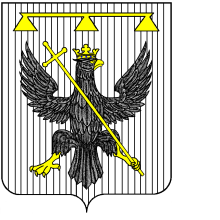 ПОСТАНОВЛЕНИЕот  ____.____.2015 г                                            п. Стрелецкий                                                   № __________Об актуализации муниципальной программы "Комплексного развития  системы коммунальной инфраструктуры муниципального образования Южно-Одоевское Одоевского района на 2014-2025 г.г."    В целях формирования организационных, социально – экономических условий для осуществления мер по улучшению качества жизни людей, развития коммунальной инфраструктуры, руководствуясь Федеральным Законом от 06.10.2003г. № 131-ФЗ «Об общих принципах организации местного самоуправления в Российской Федерации»,  Устава муниципального образования Южно-Одоевское Одоевского района, ПОСТАНОВЛЯЮ:1.Актулизировать  муниципальную программу "Комплексного развития системы коммунальной инфраструктуры муниципального образования Южно-Одоевское Одоевского района на 2014-2025 г.г." (Приложение).2. Отделу экономики и финансов предусмотреть финансирование в бюджете на цели, указанные в программе.3. Обнародовать данное постановление на информационных стендах МКУК «Стрелецкий КДЦ» и разместить на официальном сайте муниципального образования Южно-Одоевское Одоевского района www.odoevsk.ru.4. Постановление вступает в силу со дня опубликования (обнародования).Глава администрациимуниципального образования Южно-Одоевское Одоевского района                                                            И.А. ДумчевПриложениек Постановлению администрации МО Южно-Одоевское Одоевского района от  _______2015  г.     № ______МУНИЦИПАЛЬНАЯ ПРОГРАММА
«Комплексного развития системы коммунальной инфраструктуры муниципального образования Южно-Одоевское  Одоевского района Тульской области на 2014-2025 гг.»1. Характеристика существующего состояния системы водоснабжения муниципального образования Южно-Одоевское  и анализ имеющихся проблем  возникающих при эксплуатации системы    Основным источником водоснабжения населения и хозяйств муниципального образования Южно-Одоевское являются Плавский и Заволжский  водоносные горизонты, отличаются сложностью геолого-гидрологических условий (слоистая система водоносных разнонапорных горизонтов, разнородная гидрохимическая обстановка), высокой техногенной нагрузкой (водоотбор подземных вод превышает восполнение ресурсов, что приводит к неустановившемуся режиму фильтрации и истощению подземных вод), значительным числом скважин на воду, в пределах описываемого района, ряд которых требует ремонта, перебурки, или сантехнической заделки, непростой экологической обстановкой.      Водоснабжение Южно-Одоевского сельского поселения осуществляется из 26 водозаборных скважин, МКП «Южно-Одоевское ЖКХ»  обслуживает 16 скважин:Скважина с. Сомово № 1 – дебит 25  м3/час, насос ЭЦВ 8-25-150Скважина с. Сомово № 2– дебит 6,3  м3/час, насос ЭЦВ 6-6,3-140Скважина с. Яхонтово – дебит 6,3  м3/час, насос ЭЦВ 6-6,3-140Скважина д. Какуренка – дебит 16  м3/час, насос ЭЦВ 6-6,3-140Скважина д. Никулино– дебит 6,3  м3/час, насос ЭЦВ 6-6,3-140Скважина с. Покровское – дебит 10  м3/час, насос ЭЦВ 6-6,3-140Скважина д. Крупец лев. – дебит 6,3  м3/час, насос ЭЦВ 6-6,3-140Скважина д. Крупец прав. – дебит 6,0  м3/час, насос ЭЦВ 6-6,3-140Скважина д. Горбачева – дебит 12,6  м3/час, насос ЭЦВ 6-6,3-140Скважина с. Николо-Жупань № 1 – дебит 60  м3/час, насос ЭЦВ 6-6,3-140Скважина с. Николо-Жупань № 2 – дебит 6,3  м3/час, насос ЭЦВ 6-6,3-140Скважина с. Болотское– дебит 5  м3/час, насос ЭЦВ 6-6,3-140Скважина д. Скомантово – дебит 6,3  м3/час, насос ЭЦВ 6-6,3-140Скважина с. Петровское – дебит 12,6  м3/час, насос ЭЦВ 6-10-140Скважина с. Спасское – дебит 9,45  м3/час, насос ЭЦВ 6-10-140Скважина д. Брусна – дебит 6,3  м3/час, насос ЭЦВ 6-6,3-140Дебит 16-ти скважин по паспортам составляет 105 м3/сутки, фактически 60м3/час.  Производительность насосов 12 кВт/час. За сутки производится подъем воды из скважин в объеме 213 м3. Возле каждой скважины установлена водонапорная башня Рожновского по 30 м3 каждая. Скважины работают круглосуточно в полуавтоматическом режиме. Башни оборудованы уровневыми выключателями, которые через панель управления управляют насосами. Давление в сети на входе в башни составляет 1,2 атмосферы. Водопроводная сеть жилого фонда представляет собой замкнутую кольцевую систему водопроводных труб диаметром 25-150мм. Глубина прокладки трубопроводов составляет 1,7 м. Общая протяженность водонапорных сетей в муниципальном образовании Южно-Одоевское составляет 54,7 км; из них муниципальных водопроводов 30,0км, ведомственных -24,7 км в т.ч. ветхих – 23,3 км.Износ муниципальных водопроводных сетей  составляет 60-85%. Фактические потери в сетях при транспортировке 32%  При таком состоянии дел фактические потери будут увеличиваться, из-за  роста аварийности на трубопроводах и неплотностей в колодцах и стыках труб и запорной арматуры. Необходим срочный капитальный ремонт и реконструкция системы водоснабжения. МКП «Южно-Одоевское ЖКХ»  распоряжается сетевым хозяйством на праве оперативного управления  и не имеет собственных средств для проведения полной модернизации системы. Капитальный ремонт системы водоснабжения требует больших затрат поэтому в мероприятиях программы реконструкция будет финансироваться из трех источников: целевые программы субъекта Федерации (Тульская область) на условиях софинансирования средств из местного бюджета, плата за технологическое присоединение к инженерным сетям водоснабжения и инвестиционная надбавка к тарифу на водоснабжение.Общая численность населения муниципального образования Южно-Одоевское составляет 2097 человек, из них услугами водоснабжения пользуются 1863 человек при средней норме потребления 5,3 м3 . Обеспеченность абонентов приборами учета расхода воды не высокая.Учитывая общую современную тенденцию уменьшения нормативного водопотребления на человека, платность недропользования, высокую стоимость сооружения скважин и быстро растущую цену отпуска воды, намеченные  в Инвестиционной программе мероприятия по уменьшению потерь воды, следует ожидать незначительного роста примерно 10-15% объема водопотребления населения муниципального образования Южно-Одоевское на долгие годы, учитывая перспективы развития данного муниципального образования и повышение благосостояния населения.  1.1. Характеристика технического и санитарного состояния водозаборных сооружений муниципального образования Южно-Одоевское Одоевского района Тульской областиВодозабор муниципального образования Южно-Одоевское состоит из 26 артезианских эксплуатационных скважин. Скважины расположены: с. Сомово, с. Яхонтово, с. Покровское, д. Никулино, д. Горбачево, л. Какуренка, с. Болотское, д. Крупец,  д. Скомантово , с. Петровское, с. Спасское, с. Николо-Жупань, п. Стрелецкий, д. Верхнее Касимово, д. Мизгея, п. Площадский, с. Лосинское, п. Ларинский, д. Брусна. Все скважины находятся в рабочем состоянии. Общий водоотбор подземных вод составляет 665 тыс.м3/го.             Водозаборные сооружения, включая скважины, водоводы, водоизмерительные устройства, смотровые колодцы, размещены компактно, скважины эксплуатируются, в основном в автоматическом режиме (кроме хлорирования, осуществляемого при необходимости вручную), что обеспечивает минимальные технологические потери воды, рациональное использование добытых вод, контроль добычи и качества вод. Потенциальных и реальных техногенных источников загрязнения подземных вод в непосредственной близости к ЗСО – 1 нет.1.2. Анализ качества подземных водОбобщающим конкретным показателем состояния качества подземных вод, водозаборных сооружений, надежности защиты эксплуатируемых  водоносных горизонтов, тенденции изменения показателей воды во времени являются результаты химических анализов по составу воды и органолептическим свойствам, бактериологических анализов по эпидемиологическому благополучию на водозаборах. Динамика изменения качества воды хорошо прослеживается по анализам за длительный период эксплуатации водозаборов.Водоносный горизонт четвертичных грунтовых вод, находящийся в кровле эксплуатируемого комплекса, представлен пресными водами, достаточно жесткими – до 12 мг/экв/л, не защищенными, часто подверженными нитратному и другим видам загрязнения.                       Примечание: отбор проб воды производится один раз в год ФГ УЗ «Центр гигиены и эпидемиологии в Тульской области в г. Суворове.Воды по химическому составу пресные (0,9 – 1,15 г/дм3) гидрокарбонатно-сульфатно-кальциево-магниевые, жесткие (жесткость – 0,1- – 8,4 мг/экв/л), «здоровые» (коли-титр 333).Верхнедивонский и упинский водоносные комплексы, подразделяются по скважинам на разную глубину, характеризуются по качеству вод целиком, так как имеют очень близкий состав по разрезу. Анализ данных Таблицы № 11 показывает, что воды эксплуатируемых водоносных комплексов изучены в соответствии с требованиями СаНПиН 2.1.4.1074-01 достаточно полно, хотя следовало бы иметь определение мышьяка, свинца, серебра. Конечно, это не говорит о том, что в подземных хорошо защищенных водах эти микрокомпоненты могут быть (или попадать).Содержание железа по отдельным скважинам, каптирующим верхнеплиоценовый водоносный комплекс может достигать 0,46 мг/ дм3, причем во времени этот показатель сохраняется. При смешении вод в распределительной сети содержание железа может уменьшаться. Этот вопрос МКП «Южно-Одоевское ЖКХ» должно изучить и принять меры, под контролем санэпиднадзора, по доведению качества вод по этому показателю до требуемых кондиций. Сопоставление компонентного состава подземных вод за 30-летний период эксплуатации по одним и тем же скважинам указывает, в основном, на стабильный состав вод, за исключением жесткости, являющихся показателем технического состояния скважин (известкование). В распределительной (разводящей) сети качество вод улучшается. Вода используется на хоз. питьевые нужды (90%) и сельскохозяйственные нужды (10%), т.е. вся должна соответствовать СаНПиН 2.1.4.1074-01.Сопоставление качества воды по скважинам эксплуатируемымМКП «Южно-Одоевское ЖКХ»Таблица № 11.3. Анализ действующих  тарифов и оценка потребностей в объемах отпуска потребителям услуг по водоснабжениюРоссийской Федерации, постановлениями Правительства РФ, постановлениями главы администрации и  решениями органов местного самоуправления Тульской области.МКП «Южно-Одоевское ЖКХ» начало свою хозяйственную деятельность и осуществление формирования тарифа по водоснабжению с момента регистрации, исходя из целей, преследуемых экономическим субъектом как муниципальное казенное предприятие и согласно Устава данного учреждения – расширение рынка товаров и услуг и извлечение прибыли.Ранее услуги по водоснабжению населения и прочих потребителей муниципального образования до 2006 года осуществляли: СПК «Стрелецкий», ЗАО «Петровское». После преобразования сельских администраций: Сомовской, Стрелецкой, Одоевской в муниципальное образование Южно-Одоевское Одоевского района согласно  постановления главы администрации муниципального образования Одоевский район от 10.01.2006г №2. Решением Собрания депутатов муниципального образования Южно-Одоевское Одоевского района от 21.01.2010 г. № 9-52 для потребителей на услуги водоснабжения, оказываемые МКП «Южно-Одоевское ЖКХ», установлен тарифы платы за водопотребление населением с 1 человека в месяц: благоустроенный многоквартирный жилищный фонд – 5,3 куб.м.; благоустроенный жилищный фонд 1 и 2 этажный жилой фонд с неполным благоустройством с водопроводом в доме без канализации – 6,4 куб.м.; Жилой фонд и частный фонд с неполным благоустройством, с титаном и электронагревателем, без канализации – 3,4 куб.м.; Жилой фонд и частный фонд с неполным благоустройством – 1,7 куб. м.Обоснование обеспечения прогнозируемого объема и качества услуг в сфере водоснабженияТаблица № 2Оценка доступности платы за коммунальные услуги для населения муниципального образования свидетельствует о её доступности. Доля расходов на коммунальные в совокупном доходе семьи не превышает 10%.  Получателей субсидий в муниципальном образовании нет. До 2020 года доля расходов на оплату  коммунальных услуг  в совокупном доходе семьи не превысит максимально допустимую долю собственных расходов на оплату коммунальных услуг.Коммунальная инфраструктура муниципального образования Южно-Одоевское характеризуется высоким уровнем износа (более 60%) по основным системам жизнеобеспечения. Анализ обеспечения прогнозируемого объема  и качества оказания услуг в сфере                             водоснабжения за период с 2014 г. по 2017 г.                Таблица № 31.4. ВодоотведениеСуммарные расходы хозяйственно-бытовых стоковРасходы хозяйственно-бытовых стоков от населения (новое жилищное строительство)    Расчетный срокТехнические характеристики и современное состояние канализации  МО Южно-Одоевское В основном население муниципального образования Южно-Одоевское использует   локальные канализационные выгребные ямы, септики. 1.5. Анализ состояния установки приборов учета и энергосбережения у потребителейЖилищный фонд обслуживается МКП «Южно-Одоевское ЖКХ». Имеется пять многоквартирных домов энергетическое обследование данного дома не проводилось.В соответствии с требованиями Федерального закона  от23.11.2009г №261-ФЗ «Об энергосбережении и повышении энергетической эффективности и о внесении изменений в отдельные законодательные акты Российской Федерации», на территории муниципального образования Южно-Одоевское разрабатывается  муниципальная целевая программа «Энергосбережение и повышение энергетической эффективности на территории муниципального образования Южно-Одоевское на 2014-2018 гг» . В данной муниципальной программе планируется реализация следующих мероприятий:-в бюджетной сфере: установка приборов учета воды, замена ламп накаливания на энергосберегающие;-в сфере повышения энергетической эффективности жилищного фонда: установка коллективного прибора учета воды в многоквартирном доме, замена ламп накаливания на энергосберегающие в подъезде дома.Установка приборов учета позволит исключить потери энергоресурсов от источника вырабатываемой энергии до зданий при расчетах с ресурсоснабжающими организациями, выявить утечки в системах водоснабжения, а также обеспечить реальные возможности для ресурсосбережения.Для реализации  комплекса энергосберегающих мероприятий  в жилищном фонде, на объектах инженерной инфраструктуры  необходимо  организовать работу, включающую:-установку энергосберегающих светильников, в т.ч. на базе светодиодов;-регулировку систем водоснабжения;-внедрение частотно-регулируемых приводов на артезианских скважинах;      -утепление чердачных перекрытий и подвалов;       Детальный перечень мероприятий по энергосбережению и повышению энергетической  эффективности может быть разработан после проведения энергетического обследования жилых домов и объектов коммунальной инфраструктуры.      В предварительных оценках при установке приборов  учета в бюджетных учреждениях экономия затрат на потребляемую электроэнергию достигнет 20%.Также основными потребителями электроэнергии МО  Южно-Одоевское являются:промышленные потребители;строительство;коммунально-бытовые потребители;сельскохозяйственные потребители;транспорт.Электрические нагрузки коммунально-бытовых потребителей МО на конец расчётного срока                                                                                                                                                   1.6. Анализ фактических и  плановых расходов на финансирование инвестиционных проектов Проведенный анализ исполнения бюджета муниципального образования  за 5 предыдущих лет:Демографическая ситуация       В результате  проведенного анализа показано, что экономика муниципального образования Южно-Одоевское Одоевского района  является малопривлекательной для частных инвестиций. Причинами служат: отсутствие роста объемов производства, снижение численности населения. Наряду с этим бюджетная обеспеченность  муниципального образования находится на низком уровне. На настоящий момент МКП «Южно-Одоевское ЖКХ», обслуживающее объекты коммунальной инфраструктуры  не могут осуществлять капитальные вложения в модернизацию оборудования за счет собственных средств. Поэтому в качестве основного источника  инвестиций предлагается подразумевать  поступления от вышестоящих бюджетов и средства населения.       Более конкретно распределение источников финансирования определяется при утверждении бюджета на очередной год и при разработке инвестиционных программ на каждый год.2. Перспективы развития муниципального образованияПредложения Генерального плана по градостроительной организации территорий жилой застройки и новому жилищному строительству опираются на результаты градостроительного анализа территории - техническое состояние и строительные характеристики жилищного фонда; динамику и структуру жилищного строительства; историко-архитектурную и средовую ценность застройки; современные градостроительные тенденции в жилищном строительстве, экологическое состояние территории.Разработка предложений по организации жилых зон, реконструкции существующего жилищного фонда и размещению площадок нового жилищного строительства – одна из приоритетных задач Генерального плана МО Южно-Одоевское. На территории МО числится жилищного фонда 60,2 тыс. кв.м. 2.1. Прогнозируемая застройка территории поселенияГенеральным планом предлагается принять новое жилищное строительство (индивидуальные жилые дома) 700 – 7541 кв.м. Проектом принята следующая структура нового жилищного строительства:-Индивидуальные жилые дома - 100%.В Генеральном плане определены следующие стратегические принципы градостроительной организации  жилых зон:Максимально возможное размещение необходимых в течение расчетного срока объемов жилищного строительства в пределах территории существующих населенных пунктов. При размещения комплексной застройки учитывать принцип благоустройства площадок со строительством или модернизацией  инженерного оборудования, строительством объектов социальной сферы, устройством спортивных и парковых зонЭффективное использование территорий населенных пунктов с развитой инфраструктурой (использование возможности изменения границ населенных пунктов и использование земель запаса)Комплексная  реконструкция и благоустройство сложившихся жилых зон – ремонт и модернизация жилищного фонда; модернизация инженерных сетей и сооружений; ремонт и усовершенствование улично-дорожной сети; благоустройство и озеленение жилых зон; создание новых озелененных пространств, спортивных и детских площадок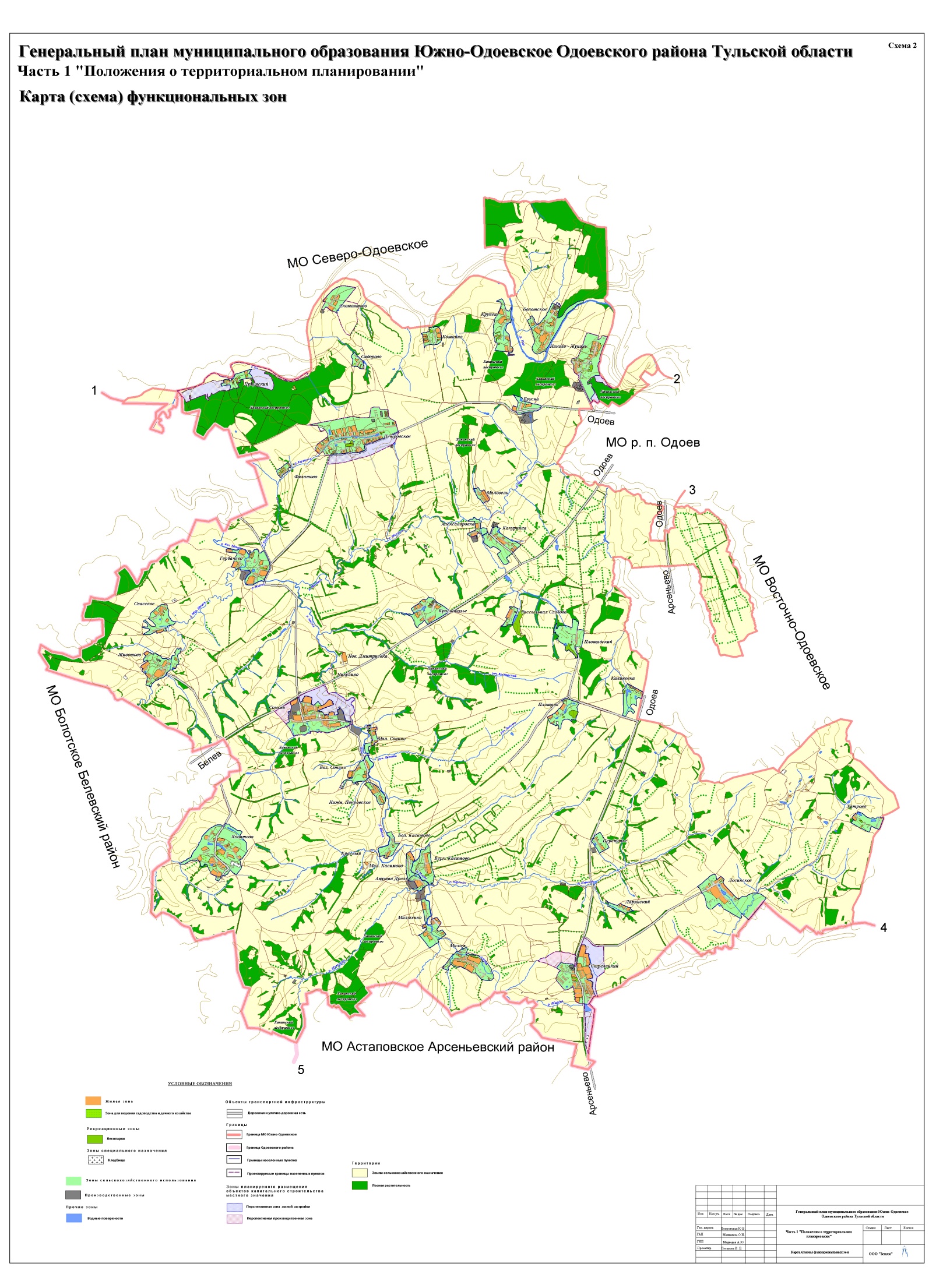 2.2.Прогнозируемый спрос на инженерную инфраструктуруВ составе Генерального плана разработаны мероприятия по развитию систем инженерного оборудования муниципального образования, направленные на комплексное инженерное обеспечение населенных пунктов, модернизацию и реконструкцию устаревших инженерных коммуникаций и головных источников, внедрение политики ресурсосбережения. 2.3. Основные технико- экономические показатели3. Содержание проблемы и обоснование ее решения программно - целевым методом.Жилищный фонд расположенный на территории муниципального образования Южно –Одоевское Одоевского района Тульской области включает в себя незначительное количество муниципальных жилых домов. Инженерные сети  которые обслуживают данный жилищный фонд отработали нормативный срок эксплуатации и подлежат  полной замене, реконструкции  или модернизации. Перебои в работе коммунального хозяйства вызывают справедливые нарекания населения.Учитывая, что основная масса инженерных сетей построена в 60 –е годы, все они выработали  свой нормативный срок эксплуатации, и составляет 90%.износа.Их общая восстановительная стоимость может составить более 40 млн. рублей. Таким образом, администрация муниципального образования Северо – Одоевское Одоевского района стоит перед комплексной проблемой обвального старения коммунального хозяйства и инженерных сетей, невозможности его восстановления и обеспечения бесперебойной и безопасной эксплуатации мостов, дорог, водопроводных сетей,  водоотведения, модернизация водонапорных башен с артезианскими скважинами,  водоотводящих сетей, электрических сетей, прокладка газопровода высокого и  низкого давления. Наличие изношенных коммунальных сетей не пригодных к эксплуатации требует постоянного отвлечения трудовых и финансовых ресурсов на поддержание их работоспособности в ущерб планово-предупредительному ремонту и обслуживанию всего коммунального хозяйства. Что в свою очередь влечет резкое снижение эффективности эксплуатации  коммунального  хозяйства. Не принятие действенных мер по улучшению состояния инженерных  сетей коммунального хозяйства поселения  в настоящее время может привести к возникновению системного кризиса в этом секторе жилищно-коммунального хозяйства в ближайшие 3 - 4 года.           Таким образом, налицо критическая масса негативных тенденций и явлений в секторе коммунального  хозяйства в поселении, ограниченность финансовых ресурсов бюджета поселения и изменение институциональных условий в системе жилищных отношений требуют выбора системного метода решения возникшей проблемы. Наиболее приемлемым в данном случае является программно-целевой метод. В пользу разработки и принятия муниципальной целевой комплексной программы в секторе коммунального хозяйства свидетельствует также наличие в приоритетах социально-экономического развития Российской федерации, Тульской области, Одоевского района  важного направления: реформирования сферы жилищно-коммунального хозяйства и улучшения качества жизни населения.    В связи с тем, что муниципальное образование Южно-Одоевское Одоевского района  из-за ограниченных возможностей местного бюджета не имеет возможности самостоятельно решить проблему реконструкции, модернизации и капитального ремонта объектов жилищно-коммунального хозяйства,  в целях улучшения качества предоставления коммунальных услуг, финансирование мероприятий Программы необходимо осуществлять за счет средств областного, районного, местного бюджетов и привлеченных инвестиций.4. Перечень мероприятий программыПрограммные мероприятия реализуются в течение 12 лет 2014- 2025 годов. Предусмотрено осуществить:- инвентаризацию объектов коммунального хозяйства и инженерных сетей, - принятие  и постановку на бесхозяйный учет объектов коммунального хозяйства и инженерных сетей; - полную  модернизацию   и   замену   инженерных сетей не пригодных к дальнейшей эксплуатации;        - модернизация и реконструкция  артскважин  с водонапорными башнями;-лицензирование водопотребления и водоотведения;-установка приборов учета на инженерных сетях; -замена и реконструкция трансформаторных подстанций;-замена ветхих электрических сетей;-организация и модернизация уличного освещения;-прокладка газопровода высокого давления и разводящих по населенным пунктам;-ямочный ремонт дорожного покрытия внутри населенных пунктов;-ремонт мостовых сооружений и пеших переходов;             -переход на систему  планово-предупредительного ремонта  и  эксплуатации   коммунального хозяйства и  инженерных сетей; При реализации программы:    -учитывать показатели надежности функционирования каждой  системы коммунальной инфраструктуры, перспективы развития, показатели качества коммунальных услуг;    Сроки проведения работ внутри каждого года утверждаются администрацией муниципального  образования Южно-Одоевское после согласования с исполнителем работ.Объемы финансирования смотри в разделе 8 Программы.4.1. Сроки и этапы реализации Программа реализуется в течении 2014-2025 ггI этап   -  2014 - 2018 гг.II этап  -  2019 - 2025 гг.III этап – прогноз на 10 лет4.2. График выполнения мероприятий
по приведению коммунального хозяйства МКП  Южно – Одоевское ЖКХ в соответствие.                    Необходимо денежных средств на оформление и принятие в собственность муниципального образования Южно-Одоевское Одоевского района артезианских скважин с водонапорными башнями,  сетями и канализацией   в ценах 2013 года всего: 2338,3 т.руб. в т.ч. по годам: 2014г – 457,5 т.руб.  2015г – 804,8 т.р 2016г – 633,0  т.руб.  2017г – 20,0 т.руб.пользу разработки и принятия муниципальной целевой комплексной программы в секторе коммунального хозяйства свидетельствует также наличие в приоритетах социально-экономического развития Российской Федерации, Тульской области, Одоевского района  важного направления: реформирования сферы жилищно-коммунального хозяйства и улучшения качества жизни населения.       В связи с тем, что муниципальное образование Южно-Одоевское Одоевского района  из-за ограниченных возможностей местного бюджета не имеет возможности самостоятельно решить проблему реконструкции, модернизации и капитального ремонта объектов жилищно-коммунального хозяйства,  в целях улучшения качества предоставления коммунальных услуг, финансирование мероприятий Программы необходимо осуществлять за счет средств областного, районного, местного бюджетов и привлеченных инвестиций.               Необходимо совершенствование системы контроля параметров электрических сетей в целях передачи электрической энергии надлежащего качества, а кроме реконструкции линий электропередач, внедрение энергоэффективных устройств, оборудования и технологий, обеспечивающих сокращение потерь электроэнергии.С проведением данных мероприятий повысится технический уровень на энергетических объектах, а также энергосбережение и энергетическая эффективность на объектах коммунальной инфраструктуры муниципального образования.4.3. Мероприятия по газификации поселенияМежпоселковый газопровод проходит через н.п. Сомово и н.п.Стрелецкий Имеются следующие проекты газоснабжения муниципального образования: При строительстве новых газопроводов необходимо уделять серьёзное внимание экологическим проблемам при производстве строительных работ по прокладке газопровода по земельным угодьям, вдоль автодорог с полезащитными лесными посадками, у водоемов и т.д.Нарушения пахотных земель, водоохранных насаждений, воздушного бассейна, связанных со строительством трубопроводов и их эксплуатацией должны сопровождаться восстановлением плодородия, внесением в почву необходимых удобрений (как правило, за два раза).Временные дороги и подъезды к трассам газопроводов для доставки труб и механизмов должны предотвращать повреждения лесопосадок и загрязнения земель, посевов и др. При эксплуатации газовых сетей и сооружений возможны загрязнения окружающей среды при возникновении аварийных ситуаций.При строительстве новых газопроводов необходимо уделять серьёзное внимание экологическим проблемам при производстве строительных работ по прокладке газопровода по земельным угодьям, вдоль автодорог с полезащитными лесными посадками, у водоемов и т.д.Нарушения пахотных земель, водоохранных насаждений, воздушного бассейна, связанных со строительством трубопроводов и их эксплуатацией должны сопровождаться восстановлением плодородия, внесением в почву необходимых удобрений (как правило, за два раза).      Временные дороги и подъезды к трассам газопроводов для доставки труб и механизмов должны предотвращать повреждения лесопосадок и загрязнения земель, посевов и др. При эксплуатации газовых сетей и сооружений возможны загрязнения окружающей среды при возникновении аварийных ситуаций.Газоснабжение населённых пунктов муниципального образования,  в основном осуществляется баллонным газом,  кроме жителей п. Стрелецкий , с. Сомово и с. Николо-Жупаньв данных населенных пунктах газификация осуществляется природным газом. Газ используется для бытовых потребностей населения.   Развитие инфраструктуры газового хозяйства (прокладка газопроводов в населенных пунктах, устройство ГРП, ШРП) решается в увязке со сроками нового строительства. С проведением данных мероприятий улучшится экологическая ситуация на поселении, так как уменьшится воздействие на окружающую среду т.е. уменьшится вырубка древесины для отопления. Мероприятия по сбору твердых бытовых отходов     На территории муниципального образования сбор бытовых отходов  производится силами МКП «Южно-Одоевское ЖКХ» и вывозится в места складирования. Предприятия по переработке   и утилизации отходов на территории муниципального образования отсутствуют.  Контейнерных площадок для сбора мусора на территории муниципального  образования нет. Силами работников администрации периодически осуществляется уборка и ликвидация свалок  на территориях населенных пунктов. Проводится административная  работа  по предупреждению населения и организаций по несанкционированным свалкам, которые неблагоприятно  влияют на внешний вид и санитарное состояние муниципального образования.   Работа по совершенствованию сбора бытовых отходов в первую очередь направлена на периодичность сбора и вывоза в места временного складирования  бытовых отходов. Результатами проведенной работы должны стать отсутствие несанкционированных свалок и ликвидация предпосылок для складирования бытового мусора в непредназначенных для этого местах.В целом система сбора и вывоза отходов потребления по населенным пунктам не соответствует санитарно-техническим требованиям:    -отсутствуют контейнерные площадки;    -недостаточная сеть площадок временного хранения отходов, а те что имеются не соответствуют санитарно-техническим требованиям;    -нет специального транспорта для сбора и вывоза мусора;    -нет пунктов приема вторичных отходов;    -отсутствует селективный сбор отходов  от населения в т.ч. опасных (люминесцентные и энергосберегающие  лампы, использованные батарейки), пластиковая тара.5. Цели и задачиОсновной целью Программы является поддержка жилищно-коммунального хозяйства МКП Южно – Одоевское ЖКХ на современном техническом уровне, позволяющем обеспечить его бесперебойную и безопасную эксплуатацию и качественное обслуживание пользователей, а также создание условий для привлечения частного бизнеса в коммунальное хозяйство. Обозначенная цель полностью соответствует приоритетам социально-экономического развития Российской Федерации, Тульской области и муниципального образования Южно – Одоевское Одоевского района. Приоритетными направлениями программы являются:-Развитие частной инициативы и конкуренции в управлении жилищным фондом и его обслуживании;-Привлечение бизнеса к управлению и инвестированию в жилищно-коммунальное хозяйство при преимущественном сохранении муниципальной собственности на коммунальную инфраструктуру;-Оптимизация бюджетных расходов в жилищно-коммунальном хозяйстве, повышение адресности и эффективности социальной поддержки населения по оплате жилищно-коммунальных услуг;-Разработка новых эффективных механизмов государственной поддержки модернизации инженерно-коммунальной инфраструктуры.В числе задач, относящихся к сфере реформы ЖКХ, обозначается задача привлечения инвесторов для модернизации коммунальной инфраструктуры.Реформа ЖКХ является приоритетным направлением деятельности администрации муниципального образования Южно-Одоевское.         Коммунальное хозяйство, являясь одной из важнейших составляющих частей инженерной инфраструктуры ЖКХ, в полной мере соответствует названным приоритетам.Исходя из поставленной цели, определены задачи, решаемые Программой:1. Замена, модернизация, реконструкция  и капитальный ремонт инженерных сетей, не отвечающих установленным требованиям и правилам эксплуатации коммунального хозяйства,2. Вывод коммунального  хозяйства муниципального образования Южно – Одоевское Одоевского района на устойчивый режим функционирования и создание условий для перехода на систему планово-предупредительного ремонта и обслуживания коммунального хозяйства поселения.3.Организация стабильной подачи потребителям воды, улучшение качества питьевой воды;4. Сокращение случаев негативного воздействия канализационных стоков на окружающую среду;5. Снижение потерь при эксплуатации систем водоснабжения, водоотведения.6. Обеспечение подключения к системам коммунальной инфраструктуры вводимых объектов жилищного фонда и социальной сферы;7. Повышение качества производимых организацией коммунального комплекса товаров и оказываемых услуг;   8. Улучшение экологической ситуации на территории муниципального образования Южно-Одоевское Одоевского района.Целевые показатели развития  систем коммунальной инфраструктуры муниципального образования Южно-ОдоевскоеРезультаты реализации программы определяются с достижением уровня запланированных технических и финансово-экономических целевых показателей.Перечень целевых показателей с детализацией по системам коммунальной инфраструктуры  принят согласно Методическими рекомендациями по разработке программ комплексного развития систем коммунальной инфраструктуры.При формировании требований к конечному состоянию коммунальной инфраструктуры муниципального образования  применяются показатели и индикаторы в соответствии с методикой проведения  мониторинга выполнения производственных и инвестиционных программ организаций коммунального комплекса. Целевые показатели устанавливаются по каждому  виду коммунальных услуг  и периодически корректируются.Удельные расходы по потреблению коммунальных услуг отражают достаточный для поддержания жизнедеятельности  объем потребления населением материального носителя коммунальных услуг.Охват потребителей услугами используется для оценки качества работы систем жизнеобеспечения.Качество оказываемых услуг организациями коммунального комплекса  характеризует соответствие качества оказываемых услуг установленным требованиями, эпидемиологическим нормам и правилам.Надежность обслуживания систем жизнеобеспечения характеризует способность коммунальных объектов обеспечивать жизнедеятельность муниципального образования Южно-Одоевское Одоевского района без существенного снижения качества среды обитания при любых воздействиях извне, т.е. оценкой возможности функционирования коммунальных систем практически без аварий, повреждений, других нарушений в работе.Надежность работы объектов коммунальной инфраструктуры характеризуется обратной величиной – интенсивностью отказов (количеством аварий и повреждений на единицу масштаба объекта); износом коммунальных сетей, протяженностью сетей нуждающихся в замене; долей ежегодно заменяемых сетей; уровнем  потерь и неучтенных расходов.Ресурсная эффективность определяет рациональность использования ресурсов, характеризуется  удельным расходом электроэнергии.Результатами реализации мероприятий по развитию систем водоснабжения муниципального образования являются:-обеспечение бесперебойной подачи качественной воды от источника до потребителя;-улучшение качества жилищно-коммунального обслуживания населения ;-обеспечение энергосбережения;  -снижение уровня потерь и неучтенных расходов к 2030 году;-обеспечение  возможности подключения строящихся объектов к системам коммунальной инфраструктуры при гарантированном объеме заявленной мощности;-уменьшение техногенного воздействия на среду обитания;	7. Организационно-экономический и финансовый механизм
управления ПрограммойУправление процессом выполнения Программы осуществляет администрация муниципального образования Южно – Одоевское Одоевского района Тульской области, которая координирует деятельность основных исполнителей.Администрация муниципального образования Южно – Одоевское Одоевского района Тульской области осуществляет консолидацию финансовых ресурсов Программы, поступающих из различных источников, и обеспечивает их рациональное и целевое использование, контролирует ход реализации мероприятий Программы.Общий финансовый контроль осуществляется финансовым органом администрация муниципального образования Южно – Одоевское Одоевского района Тульской области и контрольной ревизионной комиссией муниципального образования. Собственники сторонних источников финансирования вправе осуществлять собственный контроль использования выделенных ими ресурсов и вносить в администрацию муниципального образования Южно – Одоевское Одоевского района Тульской области предложения по повышению эффективности их использования, в случае нецелевого использования средств, ставить перед ней вопрос об их возврате и прекращении дальнейшего финансирования.Исполнители программных мероприятий отчитываются перед администрацией муниципального образования Южно – Одоевское Одоевского района Тульской области о выполнении мероприятий Программы и эффективности использования выделенных средств, в порядке, установленном администрацией муниципального образования Южно – Одоевское Одоевского района Тульской области. Администрация результаты собственного финансового контроля доводит до сведения всех собственников источников финансирования в обязательном порядке.8. Объемы требуемых капитальных вложений и источники их обеспеченияРасчет потребности в финансовых ресурсах, необходимых для реализации мероприятий Программы выполнен МКП «Южно-Одоевское ЖКХ» исходя из видов и объемов работ, их стоимости, стоимости оборудования, комплектующих узлов и агрегатов, сложившейся на рынке к моменту разработки Программы.При определении объемов финансирования по годам реализации Программы необходимо учесть прогнозные индексы дефляторы, заложенные Министерством экономического развития и торговли Российской Федерации в прогноз инфляции в целом по России.                                        9. Ожидаемые результаты реализации  ПрограммыУспешная реализация Программы позволит получить следующие результаты. За период действия Программы будет:- осуществлена модернизация и капитальный ремонт коммунального хозяйства и инженерных сетей, не отвечающих установленным требованиям и правилам эксплуатации и соответствовать установленным требованиям и нормам,- обеспечено надлежащее качество обслуживания пользователей.Реализация предусмотренных мероприятий позволит к 2043 году получить следующие результаты:- повысить эффективность производства, транспортировки, распределения и потребления энергии при одновременном повышении уровня комфорта в квартирах жилищного фонда и объектах социальной сферы;- снизить уровень неплатежей, сократить задолженности энергоснабжающих организаций за потребляемое ими топливо;- повысить надежность работы коммунальной техники для оказания качественных услуг населению;- привести размер оплаты ЖКУ населением в соответствие с уровнем потребления;- предотвратить ухудшение санитарно-эпидемиологического состояния поселения и негативное влияние на окружающую среду;- предупредить возникновение аварий внутридомовых инженерных систем.Перечень мероприятий по реализации ПрограммыНаименование ПрограммыМуниципальная  Программа «Комплексного развития системы коммунальной инфраструктуры муниципального образования Южно-Одоевское Одоевского района»   Основание    для  разработки ПрограммыЖилищный Кодекс Российской Федерации; Бюджетный кодекс РФ; Градостроительный кодекс РФ; ФЗ от 06.10.2003 № 131 «Об общих принципах организации местного самоуправления в РФ», ФЗ от   30.12.2004г № 210 «Об основах регулирования тарифов организации коммунального комплекса»Поручение Президента Российской Федерации от 23.11.2010гПостановление Правительства Российской Федерации     программе "Жилище" на 2002 - 2010 годы"; Генеральный план МО Южно-Одоевское Одоевского района; Программа «Энергосбережение и повышение энергетической эффективности»; Правила землепользования и застройки МО Южно-Одоевское Одоевского района                             Постановление Правительства  РФ от 14.06.2013г № 502 «Об утверждении требований к программам комплексного развития систем коммунальной инфраструктуры поселений, городских округов»Разработчики ПрограммыАдминистрация муниципального образования Южно – Одоевского района Тульской области
 МКП «Южно – Одоевское ЖКХ»Основная цель  Программы Поддержка коммунального хозяйства и инженерных сетей на современном техническом уровне, позволяющем обеспечить его бесперебойную и безопасную и надежную  эксплуатацию, качественное обслуживание пользователей, повышение энергетической эффективности и технического уровня объектов, благоприятные условия для жизни и деятельности населения, улучшение экологической ситуации.Основные задачи Программы-Улучшение экологической ситуации на территориимуниципального образования Южно-Одоевское Одоевского района;-Обеспечение надежности и эффективности поставки коммунальных ресурсов за счет масштабной реконструкции и модернизации систем коммунальной инфраструктуры;-Обеспечение доступности для населения стоимости коммунальных услуг;-Повышение качества производимых организациями коммунального комплекса товаров и оказываемых услуг;-Совершенствование правовых основ деятельности.Сроки и этапы     Программы         Программа реализуется в период с 2014 по 2025г включительно. I этап- 2014- 2018ггII этап  до 2025  годаIII этап  прогноз на 10 летПеречень основных мероприятийОсновными мероприятиями Программы являются:   - полная  модернизация, реконструкция    и   замена   инженерных сетей не      пригодных к дальнейшей эксплуатации;        - принятие  и постановка на бесхозяйный учет объектов коммунального хозяйства и инженерных сетей находящихся на территории мо; - модернизация, ремонт и реконструкция артскважин  с водонапорными башнями;  - инвентаризация объектов коммунального хозяйства и инженерных сетей,          - переход на систему  планово-предупредительного ремонта  и  эксплуатации   коммунального хозяйства и инженерных сетейИсполнители,  поставщикиИсполнители программных мероприятий,  поставщики будут  отбираться  на   конкурсной основе в соответствии с Федеральным  законом  от  05.04.2013     N 44-ФЗ "О  контрактной системе в сфере закупок товаров, работ, услуг для обеспечения государственных и муниципальных нужд".Объемы и источники финансирования ПрограммыОбщий объем финансирования Программы составит13779,6 тыс. рублей, в т.ч., Бюджет МО – 1189,1тыс.рубСредства бюджетов Тульской области иОдоевского района – 11870,0 тыс.руб2014 год  - 86,5 тыс. рублей2015 год – 177,0 тыс. рублей;2016 год – 250,0 тыс. рублей;2017 год -85,6 тыс. рублей;2018 год – 830,0 тыс. рублей;Система организации контроля за исполнением Программы Администрация    муниципального образования Южно–Одоевское Одоевского района Тульской области контролирует своевременное выполнение мероприятий Программы.  Административный  контроль  дополняется  текущим финансовым  контролем    использования  средств, направляемых на реализацию Программы.           Ожидаемые конечные     результаты реализации Программы         Повышение качества обслуживания пользователей. Привлечение частных инвесторов и создание условий для  конкуренции в сфере коммунального хозяйства и инженерных сетей.Доведение  простоев     до   нормативного  времени  ремонта  и   обслуживания,   сокращение  случаев неплановой остановки снабжения и обеспечения населения по причинам,  зависящим от эксплуатирующих организаций.  Восстановление  работоспособности изношенных инженерных сетей коммунального хозяйства   и обеспечение бесперебойной и  безопасной                         эксплуатации всего комплекса коммунального хозяйства.  Создание современной инженерной инфраструктуры, обеспечение устойчивого снабжения населения энергоресурсами (электроэнергия, теплоэнергия, газ, вода, водоотведение)Создание предпосылок для дальнейшего развития безопасности дорожного движения и транспортной инфраструктуры поселения.Ответственный исполнитель программыАдминистрация муниципального образования Южно-Одоевское Одоевского районаСоисполнители программыМуниципальное казенное предприятие «Южно-Одоевское ЖКХ»Целевые показатели перспективной обеспеченности  и потребности застройки поселения-доступность  для абонентов и потребителей платы за коммунальные услуги;- снижения процента изношенности сетей  коммунальной инфраструктуры;-снижение уровня аварийности инженерных сетей до 0%;-надежность (бесперебойность) снабжения коммунальными  услугами;-снижение перебоев в снабжении потребителей до 0%;-снижение уровня потерь до 5%;-обеспечение потребителей  приборами учета  100%;-потребность и продолжительность (бесперебойность) поставки коммунальных  услуг 24 часа в сутки;-соответствие качества воды установленным требованиям 100%;-снижение удельного водопотребления до 6 м3/чел;-обеспечение доступности населения к коммунальной инфраструктуре 100%;-снижение удельного веса сетей нуждающихся в замене до 1%;ПоказателиНорматив (ПДК) не более№ скважины№ скважины№ скважины№ скважины№ скважины№ скважиныПоказателиНорматив (ПДК) не более№6 с. Яхонтово№1 с. Сомово№1 с. Сомово верх.№2 с. Сомово ниж.№5 д. Никулино№8 д. Крупец лев12345678Дата отбора21.02.2012 г21.02.2012 г21.02.2012 г21.02.2012 г21.02.2012 г09.02.2012 гЗапах, балл2000000Мутность мг/дм31,5000000Цветность, град205,0±2,55,0±2,55,0±2,55,0±2,55,0±2,55,0±2,5Привкус, балл2000000Общая минерализа-ция (сухой остаток, мг/дм3)10000,96±0,35245,0±29,0270,0±32,0245,0±29,0243,0±29,01044,0±104,0рН, ед6-97,49±0,107,43±0,107,0±0,107,43±0,107,29±0,106,68±0,10Жесткость общая, мг-экв/дм378,9±1,39,4±1,47,9±1,29,4±1,48,7±1,314,8±2,2Нитраты-ион, мг/дм3450,025±0,0120,025±0,0120,025±0,0120,025±0,0120,025±0,012Менее 0,003Фтоид-ион, мг/дм31,20,23±0,040,25±0,50,29±0,050,25±0,50,28±0,050,19±0,03Хориды, мг/дм335013,28±3,987,47±2,2424,9±5,67,47±2,2418,68±4,2013,28±3,98Сульфаты, мг/дм350093,73±11,25190,57±22,8753,27±6,39190,57±22,8772,06±8,65230,3±27,6Железо, мг/дм30,30,14±0,040,14±0,040,14±0,040,14±0,040,9±0,020,14±0,04Нитриты (по No3), мг/дм33,30,65±0,190,08±0,0213,75±2,480,08±0,022,71±0,61Менее 0,5Поверхностно-ак. вещества (ПАВ)мг/л0,5Менее 0,015Менее 0,015Менее 0,015Менее 0,015Менее 0,015Менее 0,015Щелочность мг/л6,2±1,26,6±1,37,9±1,26,6±1,37,5±1,513,4±2,0Кальций132,0±19,8126,0±18,9124±18,6126,0±18,9122,0±18,3220,0±33,0Аммиак и ионы аммония1,2±0,21,3±0,30,09±0,021,3±0,31,3±0,3Менее 0,05ПоказателиНорматив (ПДК) не более№ 9 д. Крупец прав №14 с. Петровское№4 с. Спасское12345678Дата отбора09.02.2012 г09.02.2012 г09.02.2012 гЗапах, балл2000Мутность мг/дм31,5000Цветность, град205,0±2,55,0±2,55,0±2,5Привкус, балл2000Общая минерализа-ция (сухой остаток, мг/дм3)10001060,0±106,0384,0±46,0484,0±58,0рН, ед6-97,03±0,107,03±0,107,37±0,10Жесткость общая, мг-экв/дм3714,7±2,28,0±1,29,9±1,5Нитраты-ион, мг/дм345Менее 0,003Менее 0,003Менее 0,003Фтоид-ион, мг/дм31,20,18±0,030,18±0,030,20±0,04Хориды, мг/дм335013,28±3,989,13±2,7420,3±4,6Сульфаты, мг/дм3500246,9±29,657,6±6,933,8±5,1Железо, мг/дм30,30,17±0,040,06±0,02Менее 0,1Нитриты (по No3), мг/дм33,3Менее 0,5Менее 0,53,1±0,7  Поверхностно-ак. вещества (ПАВ)мг/л0,5Менее 0,015Менее 0,015Менее 0,015Щелочность мг/л6,0±1,27,4±1,58,8±1,8Кальций232,0±34,8110,0±16,5130,0±19,5Аммиак и ионы аммонияМенее 0,05Менее 0,05Менее 0,05Наименование показателейЕд. измеренияПлан на регулируемый период 2014гПлан на регулируемый период 2014гПлан на регулируемый период 2014гНаименование показателейЕд. измерениявсегона , руб.уд. вес, %Натуральные показателиНатуральные показателиНатуральные показателиНатуральные показателиНатуральные показателиПодъем водытыс.м399,3Потери в сетяхтыс.м31,2Расход на собственные нуждытыс.м3-Реализация услуг, всеготыс.м375,0населениютыс.м358,9бюджетным организациямтыс.м316,1прочим потребителямтыс.м3-Себестоимость услугиСебестоимость услугиСебестоимость услугиСебестоимость услугиСебестоимость услугиРасход электроэнергиитыс. руб.491,2      1.9931,2Ремонт и техническое обслуживаниетыс. руб.83,81,1813,5Проведение аварийно восстановительных работтыс. руб.---Затраты на оплату трудатыс. руб.567,00, 418,1Отчисления на собственные нуждытыс. руб.154,20,130,1Налогитыс. руб.21,1Амортизациятыс. руб.12,0--Общеэксплуатационные расходытыс. руб.132,33,08-Прочие расходытыс. руб.19,1Производственная себестоимостьтыс. руб.1480,78,2060Себестоимость услугируб. м314,91Прибыль тыс. руб.14,81,41Общая сумма затрат с учетом прибылитыс. руб.1495,5Экономически обоснованный тариф с учетом рентабельностируб. м315,06№Показатели производственной деятельностиЕдиница измеренияВеличина показателя по периодам регулированияВеличина показателя по периодам регулированияВеличина показателя по периодам регулированияВеличина показателя по периодам регулирования№Показатели производственной деятельностиЕдиница измерения2014г.2015г.2016г.2017г.1.Подъем водыТыс.куб.м.36,735,233,947,62.Расход воды на собственные нуждыТыс.куб.м.----3.Объем воды пропущенной через очистные сооруженияТыс.куб.м.----4.Полезный отпускТыс.куб.м.36,735,233,947,65.Потери воды%5,62,81,21,26.Реализация услуг всегоТыс.куб.м.31,132,432,746,46.1населениюТыс.куб.м.31,132,432,746,46.2.Бюджетным потребителямТыс.куб.м.----6.3Прочим потребителямТыс.куб.м.7. Экономически обоснованный тариф с учетом рентабельностиКуб.м.11,4412,5514,4315,29Наименование потребителей                 Расчетный срок                 Расчетный срокНаименование потребителейСреднесут. расход стоков м3/сут.Maксимальн. сут. расход стоков,  м3/сут.   Население     2500 чел.  125200Неучтенные расходы 5%610Промышленные предприятия70100Итого (с округлением)201310№п/пМуниципальное образование Населениетыс. чел.Норма водоот-ведениял/сут.челРасходы стоковтыс. м3/сут.Расходы стоковтыс. м3/сут.№п/пМуниципальное образование  много-средне и малоэтажн застройкаиндиви-дуальнаяНорма водоот-ведениял/сут.челсреднесуточнмаксимально-суточн. К=1,21Южно-Одоевское Одоевского района500210105126Неучтенные расходы 5%1056 Итого:500220110132Местоположение% износаПротяжённость(км)Место сброса очищенных стоковп.Стрелецкийс.Сомовос.Петровскоес.Николо-Жупань757580905,55,01,81,4выгребная ямаНаселенный пунктЧисленность обслуживаемого населения, тыс.чел.Характеристика канализационных сетейХарактеристика канализационных сетейХарактеристика канализационных сетейХарактеристика канализационных сетейХарактеристика канализационных сетейНаселенный пунктЧисленность обслуживаемого населения, тыс.чел.муниципальныемуниципальныеведомственныеведомственныеведомственныеНаселенный пунктЧисленность обслуживаемого населения, тыс.чел.протяженность, кмв т.ч.ветхие, кмпротяженность, кмв т.ч. ветхие, кмсобственникп.Стрелецкий0,75,51,5СПК "Стрелецкий"с.Сомово0,535,02,0с.Петровское0,1721,81,8ЗАО "Петровское"с.Николо-Жупань0,2761,41,4Всего:1,6786,43,47,33,3№№пп.Наименование потребителей.Численность населения,  челЧисленность населения,  челЧисленность населения,  челНагрузка, МВт.Нагрузка, МВт.Нагрузка, МВт.№№пп.Наименование потребителей.Всего.в том числе:в том числе:Всегов том числе:в том числе:№№пп.Наименование потребителей.Всего.многоэт.среднеэтстроит.индиви-дуальн.строит.Всегомногэт.среднеэтстроит.индиви-дуальн.строит.1Существующий сохраняемый жилой фонд.213118253062Новое строительство.25002200300Всего по району:46314025606Наименование показателей2009 г Сумма т.руб.2010 г Сумма т.руб.2011г Сумма т.руб.2012г Сумма т.руб.2013г Сумма т.руб.ДоходыДоходыДоходыДоходыДоходыДоходыНалоги на прибыль619,56563,8659,6807,0675,9Налоги на имущество1101,1887,31309,41225,81615,0Доходы от использования имущества находящегося в государственной, муниципальной собственности215,5105,3320,6346,8392,1Безвозмездные поступления2811,52617,52140,13042,03237,3Доходы от продажи материальных и нематериальных активов335,52341,4269,6358,8391,7Итого доходов5083,26515,34699,35780,46312,0                                   Расходы                                   Расходы                                   Расходы                                   Расходы                                   РасходыОбщегосударственные вопросы2599,73699,22820,82851,03461,2Национальная оборона97,161,5112,187,686,6Национальная безопасность23,346,671,727,728,5Национальная экономика217,937,2109,9--ЖКХ772,1271,7789,31508,91263,6Культура1281,41196,21521,01309,51143,6Физическая культура20,04,716,45,68,5Итого расходов5011,54317,15441,25790,36292,020092010201120122013Численность населения, человек21192173221122292097ПоказателиЕд. изм.Исх.годРасчетный срок 2025г.12341. Территория1.1 Общая площадь земель поселения  в границах обсчёта балансага3483035000в том числе:  Жилые зоны - всегоиз них:га1437,21594,6многоэтажные жилые дома (5 и выше этажей)га-среднеэтажные жилые дома (2-4 этажа)га1,21,1индивидуальные  жилые дома га2530Зона садово-дачных участковга250510Общественно – деловые зоныга980600Производственные зоныга120150Производственно-деловые зоныга131234Зоны инженерной и транспортной инфраструктурга5595Зона объектов санаторно-курортного лечения, отдыха и туризмага-200Зоны специального назначения (вкл. кладбища)га55,5Зона военных и режимных территорий га--1.2.  Из общей площади земель поселения территории общего пользованияиз них:        -    зеленые насаждения общего       пользования                    га6380      -     улицы, дороги,  площадига110110 1.3. Резервы для развития поселения за пределами МОга--2. Население2.1. Численность населения с учетом подчиненных его администрации населенных пунктовчел.213125002.2. Численность занятого населения – всегочел.879980Из нихПромышленностьчел.824900Транспорт и связьчел.1020Строительствочел.45603. Жилищный фонд3.1. Жилищный фонд – всеготыс. м260 25968 5003.2 Ветхий и аварийный жилищный фонд тыс. м211 1675 3003.3 Убыль жилищного фондатыс. м2--3.4 Средняя обеспеченность населения общей площадью квартирм2/чел.28283.5 Новое жилищное строительство - всегом27007541многоэтажные жилые дома (5 и выше этажей) м2--среднеэтажные жилые дома ( 3-4 этажа) м2--индивидуальные  жилые дома  м2700754112344. Инженерная инфраструктура и благоустройство территорииА. Водоснабжение:1. Водопотребление - всего м3/сут.250290в том числе: - на хозяйственно-питьевые нужды м3/сут.210220 - на производственные нужды м3/сут.40702. Производительность водозаборных  сооружений м3/сут.10001200В том числе водозаборов подземных вод м3/сут.10001200Б. Канализация:-1. Общее поступление сточных вод  - всегом/сут.95200в том числе: - хозяйственно - бытовые сточные водым3/сут.65130 - производственные сточные воды м3/сут.30702. Производительность очистных сооружений канализациитыс. м3/сут.200В. Электроснабжение:1. Потребность электроэнергии - всеготыс. кВт.час/ год17 52026 280в том числе:  - на производственные нуждытыс. кВт.час/ год8 50011 000 - коммунально-бытовые нуждымлн. кВт.час/ год9 02015 2802. Потребность в электроэнергии на 1 чел. в год -  всегокВт. час46в том числе:  - коммунально-бытовые нуждыкВт. час2,53,53. Источники покрытия электронагрузок:Новотульская ТЭЦ МВт-Косогорского метзаводаМВт-1234Г. Теплоснабжение:1. Производительность централизованных источников теплоснабжения - всегоГкал/ час0,941,5в том числе:   ТЭЦГкал/ час-Районные котельныеГкал/ час0,941,5Отопительные котельныеГкал/ час0,941,5Производительность локальных источников теплоснабженияГкал/ час-2. Потребление тепла – всего Гкал/ час10в том числе  - локальные источники Гкал/ часЖ.  Инженерно-техническое благоустройство территории:1. Дождевая канализация:Водостоки (всего)км-15Очистные сооружения дождевой канализации: городские (комплексные) пруды-отстойникишт1102. Берегозащита: набережные,  уположение склонов, одерновкакм-33. Защита от подтопления (дренаж)км-34. Регулирование и благоустройство малых рек:расчистка, дноуглубление   расчистка водоемовкм-155. Вертикальная планировка    подсыпказасыпка овраговга-10Населенный пунктПотребляемость (куб.м/сут.)Протяженность (км)Стрелецкий20011Мизгея12Касимово55,5Площадский101Ларинский10,5Лосинское303,5Какуренка102Крупец103Петровское1303Брусна400,9Николо-Жупань402,7Сомово1108,5Покровское20,5Никулино10,5Горбачево102,3Спасское50,5Яхонтово154Болотское103№ п/пНаименование объекта газификацииГод согласования1Газификация д.Брусна2015-20172Газификация д.Скомонтово2015-20173Газификация с.Петровское2015-20174Газификация д.Маловель2015-20175Газификация д.Александровка2015-20176Газификация д.Какуринка2015-20177Газификация п.Площадский2015-20178Газификация с.Яхонтово2015-20179Газификация с.Лосинское2015-2017№Наименование мероприятияЕд. измеренияКол-воСрок выполненияОбъём финансирования(тыс. руб.)Объём финансирования(тыс. руб.)Объём финансирования(тыс. руб.)Объём финансирования(тыс. руб.)№Наименование мероприятияЕд. измеренияКол-воСрок выполненияВсегоВ том числе:В том числе:В том числе:№Наименование мероприятияЕд. измеренияКол-воСрок выполненияВсегоОбластной бюджетМестныйбюджетПривлеченные средства1. Теплосети1. Теплосети1. Теплосети1. Теплосети1. Теплосети1. Теплосети1. Теплосети1. Теплосети1. Теплосети1.1Опрессовка теплосетей              км  11,62014-2015----1.2Ремонт системы отопления МБУК «Стрелецкий КДЦ» шт. 30201880,080,0-2.Ремонтный фонд. Вода2.Ремонтный фонд. Вода2.Ремонтный фонд. Вода2.Ремонтный фонд. Вода2.Ремонтный фонд. Вода2.Ремонтный фонд. Вода2.Ремонтный фонд. Вода2.Ремонтный фонд. Вода2.Ремонтный фонд. Вода2.1Ремонт водопроводной башни  с. Николо-Жупань1201630,030,02.2Приобретение погружного насоса в с. Сомовошт.1201540,0-40,0-2.3Ремонт колодцев                    шт. 2201427,0-27,0-2.4Прочие работы:                     
- промывка водонапорных башен и  артезианских скважин               шт. 52015-201784,6-84,6-2.5Ремонт водозаборной колонки с. Николо-Жупаньшт.1201434,0-34,0-2.6Реконструкция, ремонт колодца д. Калиновкашт.1201550,050,02.7Ремонт водопровода с. Сомовокм22018300,0270,030,0-2.8Ремонт артскважиныс. Петровское с промывкой и установкой насосашт.1до 2025200,0190,010,02.93.Канализация3.Канализация3.Канализация3.Канализация3.Канализация3.Канализация3.Канализация3.Канализация3.Канализация3.1Ремонт канализационных сетей с. Сомово ул. Ленинакм0,07201420,0-20,0-3.2Промывка канализационных сетей                             км. 11201411,0-11,0-Прочистка наружной канализации в с. Сомовокм0,1201522,0-22,03.3Капитальный ремонт канализации с. Николо-Жупанькм1,5до 20252000,01900,0100,0Прочистка наружной канализации в с. Николо-Жупань ул. Молодежнаякм0,3201565,0-65,04.Амортизация. Вода4.Амортизация. Вода4.Амортизация. Вода4.Амортизация. Вода4.Амортизация. Вода4.Амортизация. Вода4.Амортизация. Вода4.Амортизация. Вода4.Амортизация. Вода4.1Замена ветхих водопроводных сетей с. Петровскоекм0,12016210,0189,021,0-4.2Замена ветхих водопроводных сетей п. Стрелецкийкм1,62018720,0684,036,0-4.3Замена ветхих водопроводных сетей с. Болотскоекм2,1до 2025900,0855,045,0-4.4Замена ветхих водопроводных сетей д. Какуренкакм0,6до 2025250,0237,512,54.5Строительство водопровода Петровскоекм3,5до 20253000,02850,0150,05.Прочие работы5.Прочие работы5.Прочие работы5.Прочие работы5.Прочие работы5.Прочие работы5.Прочие работы5.Прочие работы5.Прочие работы5.1Ремонт дороги п. Стрелецкийкм0,32016994,0895,099,0-5.2Ремонт дороги внутри населенных пунктах до 20254000,03800,0200,0-5.3Замена оконных блоков с. Сомово ул. Ленина д. 8шт1201622,022,0ИТОГО:ИТОГО:ИТОГО:ИТОГО:ИТОГО:13779,611870,01189,1-